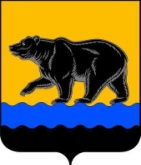 АДМИНИСТРАЦИЯ ГОРОДА НЕФТЕЮГАНСКА                              ПОСТАНОВЛЕНИЕ27.04.2024											№ 857-пг.Нефтеюганск О внесении изменения в постановление администрации города Нефтеюганска от 24.01.2024 № 105-п «О мерах по реализации решения Думы города Нефтеюганска от 20.12.2023 № 459-VII «О бюджете города Нефтеюганска на 2024 год и плановый период 2025 и 2026 годов» 	 В соответствии со статьей 215.1 Бюджетного кодекса Российской Федерации, пунктом 65.1 статьи 112 Федерального закона от 05.04.2013                  № 44-ФЗ «О контрактной системе в сфере закупок товаров, работ, услуг для обеспечения государственных и муниципальных нужд», пунктом 10.1 Правил формирования, предоставления и распределения субсидий из бюджета Ханты-Мансийского автономного округа – Югры местным бюджетам, утвержденных постановлением Правительства Ханты-Мансийского автономного округа – Югры от 06.12.2019 № 475-п, в целях реализации решения Думы города Нефтеюганска от 20.12.2023 № 459-VII «О бюджете города Нефтеюганска на 2024 год и плановый период 2025 и 2026 годов», с учетом обращения департамента градостроительства и земельных отношений администрации города Нефтеюганска от 22.04.2024 № ИСХ.ДГиЗО-01-01-46-4820-4, администрация города Нефтеюганска постановляет:	1.Внести в постановление администрации города Нефтеюганска                     от 24.01.2024 № 105-п «О мерах по реализации решения Думы города Нефтеюганска от 20.12.2023 № 459-VII «О бюджете города Нефтеюганска на 2024 год и плановый период 2025 и 2026 годов» (с изменениями, внесенными постановлением администрации города Нефтеюганска от 01.04.2024 № 609-п) изменение, дополнив пунктом 101 следующего содержания:«101.Установить, что муниципальные заказчики вправе предусматривать авансовый платеж в размере до 50 процентов суммы муниципального контракта (договора), но не более лимитов бюджетных обязательств, доведенных на соответствующие цели на финансовый год, с установлением требования к обеспечению исполнения муниципального контракта (договора) с соблюдением размера обеспечения исполнения муниципального контракта (договора), устанавливаемого согласно части 6 статьи 96 Федерального закона от 05.04.2013 № 44-ФЗ «О контрактной системе в сфере закупок товаров, работ, услуг для обеспечения государственных и муниципальных нужд» в муниципальных контрактах (договорах), заключенных до 01.01.2025, по выполнению работ                         в 2024 году:а)по строительству объектов, реализация которых осуществляется в соответствии с муниципальной программой «Развитие образования в городе Нефтеюганске» по региональному проекту «Укрепление материально-технической базы образовательных организаций, организаций для отдыха и оздоровления детей»;б)по строительству, капитальному ремонту объектов, реализация которых осуществляется в соответствии с муниципальной программой «Развитие физической культуры и спорта в городе Нефтеюганске» по региональному проекту «Укрепление материально-технической базы учреждений спорта»;в)по строительству, реконструкции, капитальному ремонту объектов, реализация которых осуществляется в соответствии с муниципальной программой «Развитие жилищно-коммунального комплекса и повышение энергетической эффективности в городе Нефтеюганске» по региональному проекту «Создание (реконструкция) коммунальных объектов».».	2.Департаменту по делам администрации города (Филинова Н.В.) разместить постановление на официальном сайте органов местного самоуправления города Нефтеюганска.	3.Постановление вступает в силу после его подписания и распространяет свое действие на правоотношения, возникшие с 01.02.2024.Временно исполняющий полномочия главы города Нефтеюганска                                                                        Н.С.Халезова                  